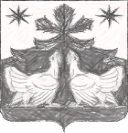 КРАСНОЯРСКИЙ КРАЙЗОТИНСКИЙ СЕЛЬСКИЙ СОВЕТ ДЕПУТАТОВТУРУХАНСКИЙ РАЙОНРЕШЕНИЕ14.07.2023                                   с. Зотино                                     № 101-4О досрочном прекращении полномочий  Главы Зотинского сельсовета Туруханского района.     Рассмотрев заявление Опариной Полины Георгиевны о досрочном прекращении полномочий Главы Зотинского сельсовета по собственному желанию, на основании п. 2 ч.6 ст. 36 Федерального закона № 131-ФЗ  от 06.10.2003 г. « Об общих принципах организации  местного самоуправления в Российской Федерации,  подп. 2.2. п.2 ст. 13  Устава Зотинского сельсовета Туруханского района Красноярского края Зотинский сельский Совет депутатовРЕШИЛ:      1. Принять отставку по собственному желанию Главы Зотинского сельсовета Туруханского района Опариной Полины Георгиевны       2. Считать прекращенными досрочно  полномочия Главы Зотинского сельсовета  Туруханского района Опариной Полины Георгиевны с  17.07.2023 г.       3. Назначить исполняющим полномочия  Главы Зотинского сельсовета   на  специалиста 1 категории  Зотинского сельсовета Туруханского района  Джиголик Ирину Петровну  на срок  до проведения  выборов главы Зотинского сельсовета Туруханского района, в соответствии с действующим законодательством.      3. Настоящее решение вступает в силу с момента принятия.      4. Опубликовать настоящее Решение в  печатном издании «Ведомости органов местного самоуправления Зотинского сельсовета».Глава Зотинского сельсовета,Председатель Зотинского Сельского совета депутатов:         ___________________     П.Г.Опарина